Memorias de un padrepara su hijo(a)“Este es mi legado para ti,Con mucho amorTu papi”Para:____________________________________________con amor de: _____________________________________________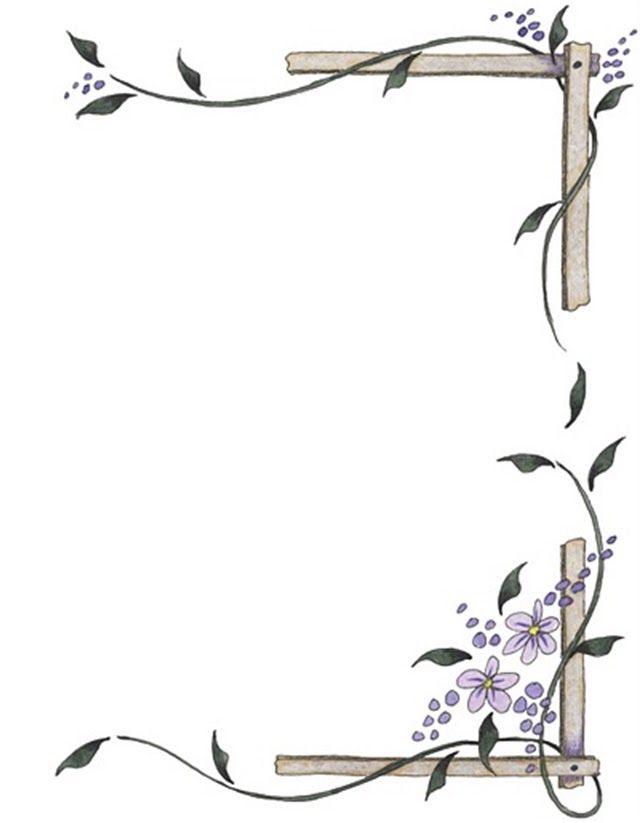 Por qué este libro es para ti, hijo(a)______________________________________________________________________________________________________________________________________________________________________________________________________________________________________________________________________________________________________________________________________________________________________________________________________________________________________________________________________________________________________________________________________________________________________________________________________________________________________________________________________________________________________________________________________________________________________________________________________________________________________________________________________________________________________________________________________________________________________________________________________________________________________________________________________________________________________________________________________________________________________________________________________________________________________________________________________________Un poco sobre mí, tu padre...Mis nombres__________________________________________________________________________Fecha de nacimiento_____________________________________________________Lugar de nacimiento_____________________________________________________Signo Zodiacal__________________________________Hijo mío, nunca olvides que te amo. La vida está llena de momentos difíciles y de momentos bellos. Aprende de todo lo que puedas de ambos y usa tus experiencias para convertirte en un ser honesto, justo y amoroso. .THEODOR REIKPara que me conozcasTe protegeré hasta que hayas crecido y, entonces, seguiré protegiéndote.Recuerdos de mi madre y de mi padre(tu abuela y tu abuelo)_______________________________________________________________________________________________________________________________________________________________________________________________________________________________________________________________________________________________________________________________________________________________________________________________________________________________________________________________________________________________________________________________________________________________________________________________________________________________________________________________________________Cómo llamabas al abuelo y a la abuela___________________________________________________________________________________________________________________________Nadie puede hacer por los niños lo que hacen sus abuelos... pues los abuelos son aquellos que rocían polvos de estrella sobre la vida de los niños pequeños.Alex HaleyFOTOGRAFIAS DE LA FAMILIATú eres el espejo de tu padre, y él está en ti...                                     William ShakespeareMIS COMIENZOSMi recuerdo más antiguo_____________________________________________________________________________________________________________________________________________________________________________________________________________________________________________________________________________________________________________________________________________________________________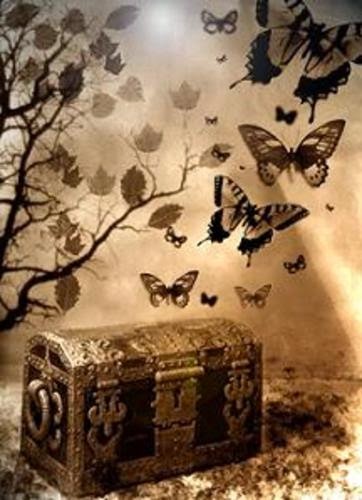 Dónde crecí__________________________________________________________________________________________________________________________________________________________________________________________________________________________________________________________________________________________________________________________________________________________________________________________________________________________________________________________________________________________________________________________________________________________________________________________________________________________________________________________________________________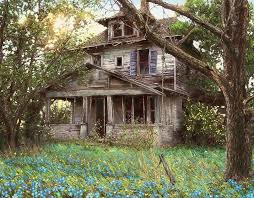 CUANDO ERA NIÑO...Los mejores recuerdos de mi niñez________________________________________________________________________________________________________________________________________________________________________________________________________________________________________________________________________________________________________________________________________________________________________________________________________________________________________________________________________________________________________________________________________________________________________________________________________________________________________________________________________________________________________________________________________________________________________________________________________________________________________________________________________________________________Los y otras cosas que amaba________________________________________________________________________________________________________________________________________________________________________________________________________________________________________________________________________________________________________________________________________________________________________________________________________________________________________________________________________________________________________FOTOGRAFÍASMIS DÍAS ESCOLARESMi primera escuela_____________________________________________________________________________________________________________________________________________________________________Mi primera amiga en la escuela_____________________________________________________________________________________________________________________________________________________Cómo iba a la escuela_______________________________________________________________________________________________________________________________________________________________________________________________________________________________________________________________Cómo era yo en esa época______________________________________________________________________________________________________________________________________________________________________________________________________________________________________________________________________________________________________________________________________________________FOTOGRAFÍASA LA HORA DE JUGARMi juguete avorito_____________________________________________________________________________________________________________________________________________________________________Mis sueños_____________________________________________________________________________________________________________________________________________________________________________________________________________________________________________________________________________Mis amigos______________________________________________________________________________________________________________________________________________________________________________Juegos y pasatiempos que recuerdo___________________________________________________________________________________________________________________________________________________________________________________________________________________________________________________________________________________________________________________________________________DÓNDE VIVÍAMi casa_____________________________________________________________________________________________________________________________________________________________________________________________________________________________________________________________________________________________________________________________________________________________________________________________________________________________________________________________________________________fotografíaMI CUARTOLo que más recuerdo de mi cuarto de pequeño...___________________________________________________________________________________________________________________________________________________________________________________________________________________________________________________________________________________________________________________________________________________________________________________________________________________________________________________________________________________MIS MASCOTASFOTOGRAFÍASus nombres____________________________________________________________________________________________________________________________________________________MIS AÑOS ADOLESCENTES________________________________________________________________________________________________________________________________________________________________________________________________________________________________________________________________________________________________________________________________________________________________________________________________________________________________________________________________________________________________________________________________________________________________________________________________________________________________________________________________________________________________________________________________________________________________________________________________________________________________________________________________________________________________________________________________________________________________________________________________________________________________________________________________________________________________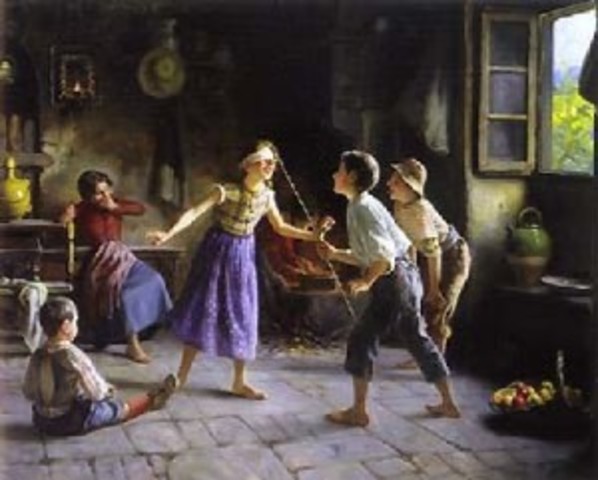 ________________________________________________________________________Enamoramiento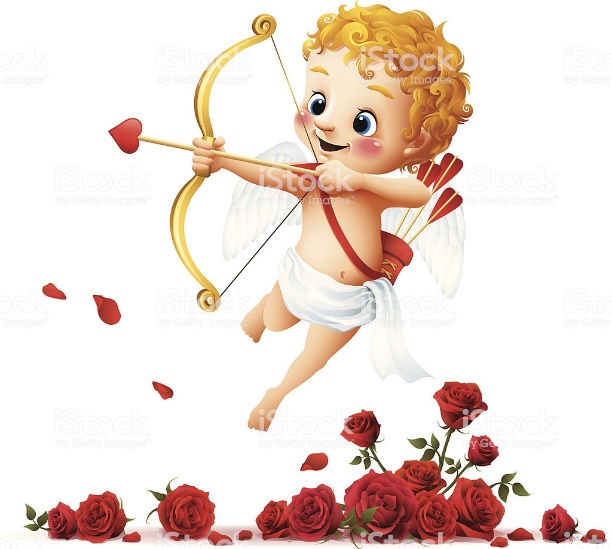 ______________________________________________________________________________________________________________________________________________________________________________________________________________________________________________________________________________________________________________________________________________________________________________________________________________________________________________________________________________________________________________________________________________________________________________________________________________________________________________________________Qué aprendí que quisiera decirte________________________________________________________________________________________________________________________________________________________________________________________________________________________________________________________________________________________________________________________________________________________________________________________________________________________________________________________________________________________________